Lesson 7: Subtraction in Equivalent ExpressionsLet's find ways to work with subtraction in expressions.7.1: Number Talk: Additive InversesFind each sum or difference mentally.7.2: A Helpful ObservationLin and Kiran are trying to calculate . Here is their conversation:Lin: “I plan to first add  and , so I will have to start by finding equivalent fractions with a common denominator.”Kiran: “It would be a lot easier if we could start by working with the  and . Can we rewrite it like ?”Lin: “You can’t switch the order of numbers in a subtraction problem like you can with addition;  is not equal to .”Kiran: “That’s true, but do you remember what we learned about rewriting subtraction expressions using addition?  is equal to .”Write an expression that is equivalent to  that uses addition instead of subtraction.If you wrote the terms of your new expression in a different order, would it still be equivalent? Explain your reasoning.7.3: Organizing WorkWrite two expressions for the area of the big rectangle.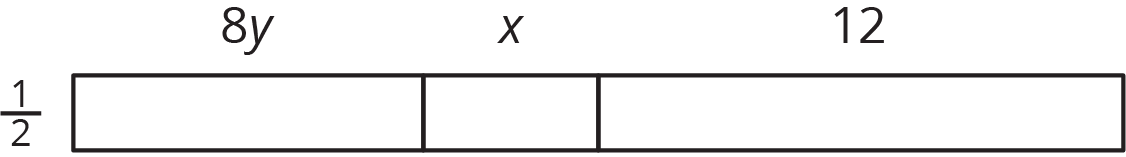 Use the distributive property to write an expression that is equivalent to . The boxes can help you organize your work.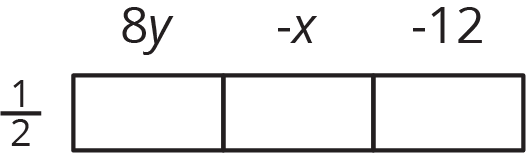 Use the distributive property to write an expression that is equivalent to .Are you ready for more?Here is a calendar for April 2017. 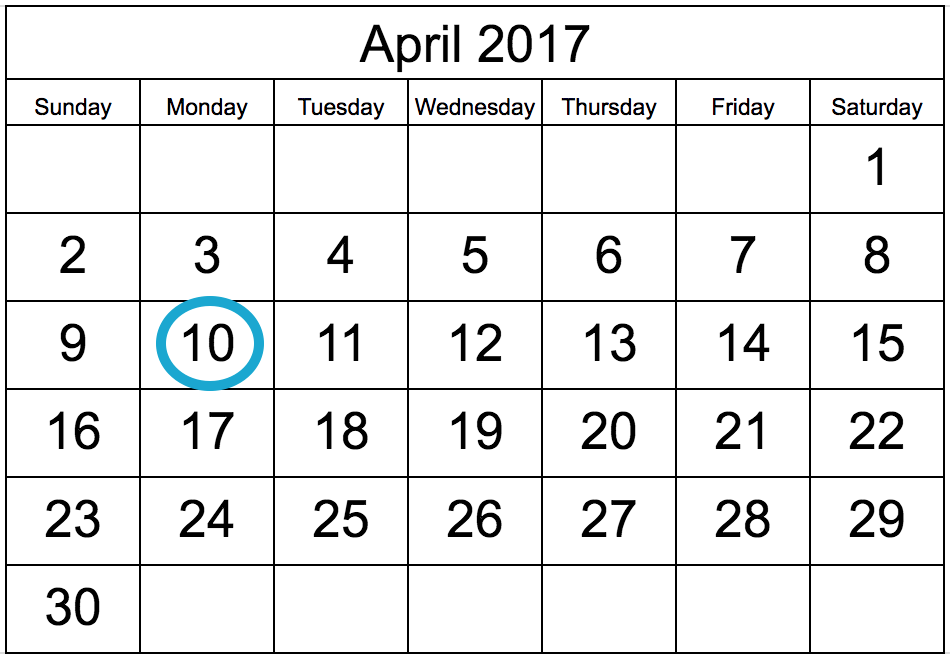 Let's choose a date: the 10th. Look at the numbers above, below, and to either side of the 10th: 3, 17, 9, 11.Average these four numbers. What do you notice?Choose a different date that is in a location where it has a date above, below, and to either side. Average these four numbers. What do you notice?Explain why the same thing will happen for any date in a location where it has a date above, below, and to either side. Lesson 7 SummaryWorking with subtraction and signed numbers can sometimes get tricky. We can apply what we know about the relationship between addition and subtraction—that subtracting a number gives the same result as adding its opposite—to our work with expressions. Then, we can make use of the properties of addition that allow us to add and group in any order. This can make calculations simpler. For example:We can also organize the work of multiplying signed numbers in expressions. The product  can be found by drawing a rectangle with the first factor, , on one side, and the three terms inside the parentheses on the other side: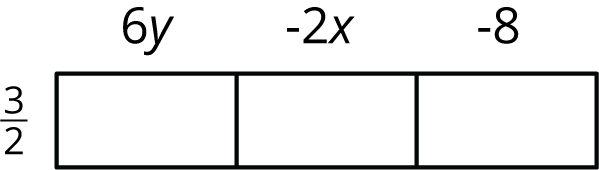 Multiply  by each term across the top and perform the multiplications: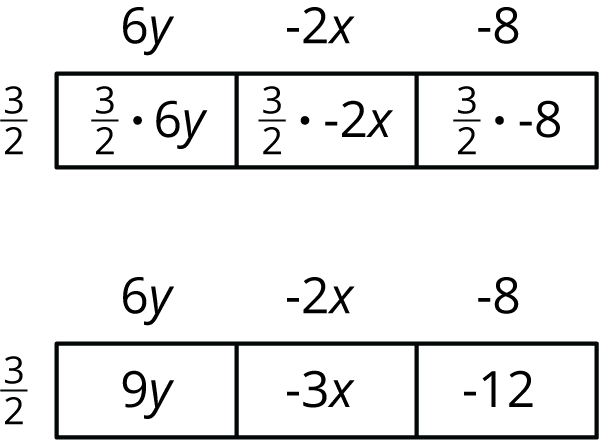 Reassemble the parts to get the expanded version of the original expression: 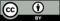 © CC BY Open Up Resources. Adaptations CC BY IM.